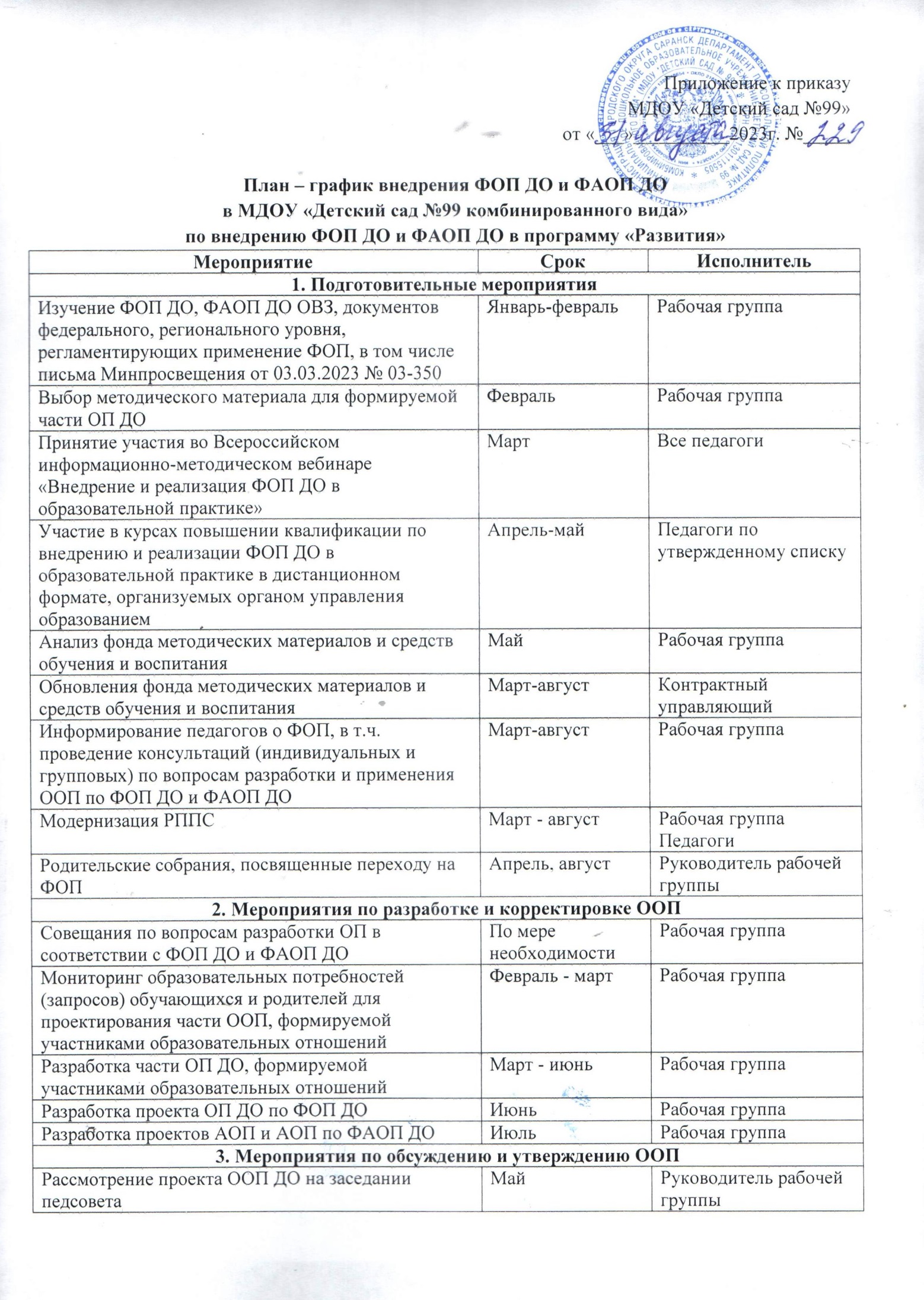 Приложение к приказу МДОУ «Детский сад №99»от «___»__________2023г. №_____План – график внедрения ФОП ДО и ФАОП ДО в МДОУ «Детский сад №99 комбинированного вида» по внедрению ФОП ДО и ФАОП ДО в программу «Развития»Муниципальное  дошкольное образовательное учреждение«Детский сад №99 комбинированного видаПРИКАЗСаранск«___»________2023г.						                   № «Об утверждении плана-графика по внедрению ФОП ДО  ФАОП ДО МДОУ «Детский сад№99» в программу развитияНа основании статьи 12, пункта 6 части 3 статьи 28 Федерального закона от 29.12.2012 №273-ФЗ «Об образовании в Российской Федерации», в соответствии с приказом Минпросвещения России о 25.11.2022 №1028 «Об утверждении федеральной образовательной программы дошкольного образования», в соответствии с частью 65 статьи 12 Федерального закона от 29 декабря 2012 г. № 273-ФЗ «Об образовании в Российской Федерации» Приказом Минпросвещения от 24.11.2022 № 1022 «Об утверждении федеральной адаптированной образовательной программы дошкольного образования для обучающихся с ограниченными возможностями здоровья», приказываю:1. Утвердить и ввести дополнения в программу «Развития» МДОУ «Детский сад №99» по внедрению ФОП ДО и ФАОП ДО, согласно приложению к настоящему приказу.2. Старшему воспитателю Яшонковой Л.С.:обеспечить контроль реализации плана-графика по внедрению ФОП ДО и ФАОП ДО;оказать педагогическим работникам методическую помощь в реализации плана-графика по внедрению ФОП ДО и ФАОП ДО.3. Контроль исполнения настоящего приказа оставляю за собой.Заведующая МДОУ «Детский сад №99»                                                                    Р.Ф.ЗахароваМероприятиеСрокИсполнитель1. Подготовительные мероприятия1. Подготовительные мероприятия1. Подготовительные мероприятияИзучение ФОП ДО, ФАОП ДО ОВЗ, документов федерального, регионального уровня, регламентирующих применение ФОП, в том числе письма Минпросвещения от 03.03.2023 № 03-350Январь-февральРабочая группаВыбор методического материала для формируемой части ОП ДОФевральРабочая группаПринятие участия во Всероссийском информационно-методическом вебинаре «Внедрение и реализация ФОП ДО в образовательной практике»МартВсе педагогиУчастие в курсах повышении квалификации по внедрению и реализации ФОП ДО в образовательной практике в дистанционном формате, организуемых органом управления образованиемАпрель-майПедагоги по утвержденному спискуАнализ фонда методических материалов и средств обучения и воспитанияМайРабочая группаОбновления фонда методических материалов и средств обучения и воспитания Март-августКонтрактный управляющийИнформирование педагогов о ФОП, в т.ч. проведение консультаций (индивидуальных и групповых) по вопросам разработки и применения ООП по ФОП ДО и ФАОП ДО Март-августРабочая группаМодернизация РППСМарт - августРабочая группаПедагогиРодительские собрания, посвященные переходу на ФОПАпрель, августРуководитель рабочей группы2. Мероприятия по разработке и корректировке ООП2. Мероприятия по разработке и корректировке ООП2. Мероприятия по разработке и корректировке ООПСовещания по вопросам разработки ОП в соответствии с ФОП ДО и ФАОП ДО По мере необходимостиРабочая группаМониторинг образовательных потребностей (запросов) обучающихся и родителей для проектирования части ООП, формируемой участниками образовательных отношенийФевраль - мартРабочая группаРазработка части ОП ДО, формируемой участниками образовательных отношенийМарт - июньРабочая группаРазработка проекта ОП ДО по ФОП ДОИюньРабочая группаРазработка проектов АОП и АОП по ФАОП ДО ИюльРабочая группа3. Мероприятия по обсуждению и утверждению ООП3. Мероприятия по обсуждению и утверждению ООП3. Мероприятия по обсуждению и утверждению ООПРассмотрение проекта ООП ДО на заседании педсоветаМайРуководитель рабочей группыДоработка проекта ООП ДОИюнь-июльРуководитель рабочей группыЗаведующаяРассмотрение проектов АОП, АОП на педсоветеАвгустРуководитель рабочей группыДоработка проектов АОП, АОП и утверждение АОП, АООПВторая половина августаРуководитель рабочей группыЗаведующаяРазмещение ОП ДО, АОП, АОП на сайтеСентябрьОтветственный за сайт